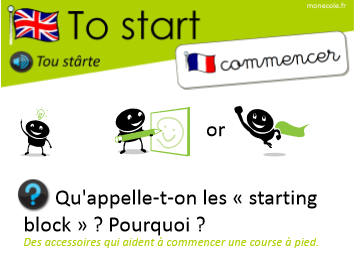 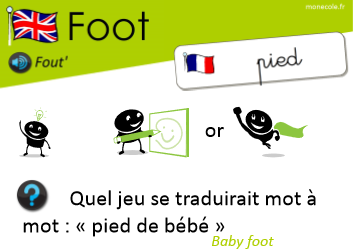 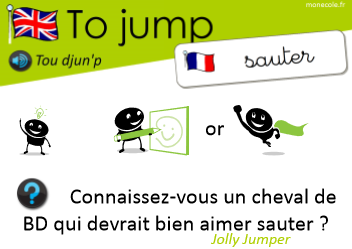 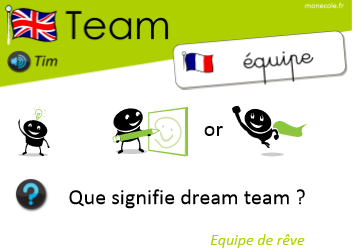 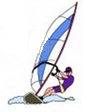 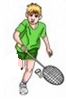 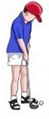 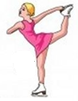 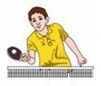      windsurf      badminton        golf         ice skating       table tennis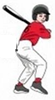 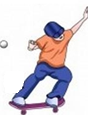 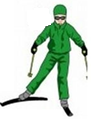 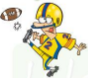 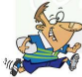        baseball  skateboarding       skiing              american            rugby                                                                             football